12.12.2019											       № 1318г. СевероуральскО внесении изменений в муниципальную программу Североуральского городского округа «Развитие системы образования в Североуральском городском округе до 2024 года», утверждённую постановлением Администрации Североуральского городского округа от 31.08.2018 № 913В соответствии с Федеральным законом от 06 октября 2003 года                               № 131-ФЗ«Об общих принципах организации местного самоуправления в Российской Федерации», статьей 29 Устава Североуральского городского округа, решением Думы Североуральского городского округа решением Думы Североуральского городского округа от 23.10.2019 № 53 «О внесении изменений в решение Думы Североуральского городского округа от 26.12.2018 № 84 
«О бюджете Североуральского городского округа на 2019 год и плановый период 2020-2021 годов», постановлениями Администрации Североуральского городского округа от 02.09.2013 № 1237 «Об утверждении Порядка формирования и реализации муниципальных программ Североуральского городского округа», 
от 08.11.2018 № 1154 «Об утверждении перечня муниципальных программ Североуральского городского округа на 2019 год и плановый период 2020 и 2021 годов», Администрация Североуральского городского округаПОСТАНОВЛЯЕТ:1. Внести в муниципальную программу Североуральского городского округа «Развитие системы образования в Североуральском городском округе 
до 2024 года» (далее - Программа), утверждённую  постановлением Администрации Североуральского городского округа от 31.08.2018 № 913, следующие изменения:1) в паспорте Программы раздел «Объемы финансирования программы по годам реализации, тыс. рублей» изложить в следующей редакции:«»2) в Разделе 1. «Характеристика и анализ текущего состояния системы образования в Североуральском городском округе» абзац первый после слов «на период до 2030 года» дополнить словами «,в постановлении Администрации Североуральского городского округа от 06.11.2019 № 1202 «Об утверждении Плана мероприятий по реализации Стратегии социально-экономического развития Североуральского городского округа на период до 2030 года»;3) в приложении № 1 к Программе в строке 44 в графе 4 число «92» заменить числом «82»;4) приложение № 2 к Программе «План мероприятий по выполнению муниципальной программы Североуральского городского округа «Развитие системы образования в Североуральском городском округе до 2024 года» изложить в новой редакции (прилагается).2. Разместить настоящее постановление на официальном сайте Администрации Североуральского городского округа.Глава Североуральского городского округа					В.П. Матюшенко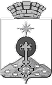 АДМИНИСТРАЦИЯ СЕВЕРОУРАЛЬСКОГО ГОРОДСКОГО ОКРУГАПОСТАНОВЛЕНИЕОбъемы финансирования программы по годам реализации, тыс. рублейВсего: 4668282,33129 тыс. руб.в том числе:2019 год -  937174,53129 тыс. рублей;2020 год -  728779,00000 тыс. рублей;2021 год -  751048,70000 тыс. рублей;2022 год – 750426,70000 тыс. рублей;2023 год – 750426,70000 тыс. рублей;2024 год – 750426,70000 тыс. рублей;В том числе:Местный бюджет:2019 год -  353888,81029 тыс. рублей;2020 год -  302049,90000 тыс. рублей;2021 год -  302010,80000 тыс. рублей;2022 год – 301388,80000 тыс. рублей;2023 год – 301388,80000 тыс. рублей;2024 год – 301388,80000 тыс. рублей;Областной бюджет:2019 год -  583285,72100 тыс. рублей;2020 год -  426729,10000 тыс. рублей;2021 год -  449037,90000 тыс. рублей;2022 год – 449037,90000 тыс. рублей;2023 год – 449037,90000 тыс. рублей;2024 год – 449037,90000 тыс. рублей;